2022 Application for Railway Concession(Only for Competitors in National / National Championship events)PLEASE ATTACH PROOF OF ENTRY IN THE ABOVE EVENTSignature Date :      Name of the eventVenue of eventDate of eventFull NameAddressCity                                                 Pin      Date of BirthPhoneSexFMSCI Lic.No.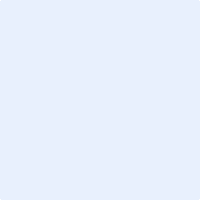 